.Municipio de TecozautlaMunicipio de TecozautlaMunicipio de TecozautlaMunicipio de TecozautlaMunicipio de TecozautlaMunicipio de TecozautlaMunicipio de TecozautlaMunicipio de TecozautlaMunicipio de TecozautlaMunicipio de TecozautlaMunicipio de TecozautlaMunicipio de TecozautlaMunicipio de TecozautlaMunicipio de TecozautlaMunicipio de TecozautlaMunicipio de TecozautlaMunicipio de TecozautlaMunicipio de TecozautlaMunicipio de TecozautlaMunicipio de TecozautlaMunicipio de TecozautlaMunicipio de TecozautlaMunicipio de TecozautlaMunicipio de Tecozautla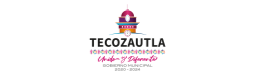 Estado de HidalgoEstado de HidalgoEstado de HidalgoEstado de HidalgoEstado de HidalgoEstado de HidalgoEstado de HidalgoEstado de HidalgoEstado de HidalgoEstado de HidalgoEstado de HidalgoEstado de HidalgoEstado de HidalgoEstado de HidalgoEstado de HidalgoEstado de HidalgoEstado de HidalgoEstado de HidalgoEstado de HidalgoEstado de HidalgoEstado de HidalgoEstado de HidalgoEstado de HidalgoEstado de HidalgoEstado de HidalgoEstado de HidalgoUsr: SUPERVISORUsr: SUPERVISORUsr: SUPERVISORUsr: SUPERVISORUsr: SUPERVISOREstado de HidalgoEstado de HidalgoEstado de HidalgoEstado de HidalgoEstado de HidalgoEstado de HidalgoEstado de HidalgoEstado de HidalgoEstado de HidalgoEstado de HidalgoEstado de HidalgoEstado de HidalgoEstado de HidalgoUsr: SUPERVISORUsr: SUPERVISORUsr: SUPERVISORUsr: SUPERVISORUsr: SUPERVISOREstado Analítico de IngresosEstado Analítico de IngresosEstado Analítico de IngresosEstado Analítico de IngresosEstado Analítico de IngresosEstado Analítico de IngresosEstado Analítico de IngresosEstado Analítico de IngresosEstado Analítico de IngresosEstado Analítico de IngresosEstado Analítico de IngresosEstado Analítico de IngresosUsr: SUPERVISORUsr: SUPERVISORUsr: SUPERVISORUsr: SUPERVISORUsr: SUPERVISOREstado Analítico de IngresosEstado Analítico de IngresosEstado Analítico de IngresosEstado Analítico de IngresosEstado Analítico de IngresosEstado Analítico de IngresosEstado Analítico de IngresosEstado Analítico de IngresosEstado Analítico de IngresosEstado Analítico de IngresosEstado Analítico de IngresosEstado Analítico de IngresosFecha yFecha yFecha yFecha yFecha yFecha y11/ago./202311/ago./202311/ago./202311/ago./202311/ago./202311/ago./2023Del 01/ene./2023 Al 30/jun./2023Del 01/ene./2023 Al 30/jun./2023Del 01/ene./2023 Al 30/jun./2023Del 01/ene./2023 Al 30/jun./2023Del 01/ene./2023 Al 30/jun./2023Del 01/ene./2023 Al 30/jun./2023Del 01/ene./2023 Al 30/jun./2023Del 01/ene./2023 Al 30/jun./2023Fecha yFecha yFecha yFecha yFecha yFecha y11/ago./202311/ago./202311/ago./202311/ago./202311/ago./202311/ago./2023Del 01/ene./2023 Al 30/jun./2023Del 01/ene./2023 Al 30/jun./2023Del 01/ene./2023 Al 30/jun./2023Del 01/ene./2023 Al 30/jun./2023Del 01/ene./2023 Al 30/jun./2023Del 01/ene./2023 Al 30/jun./2023Del 01/ene./2023 Al 30/jun./2023Del 01/ene./2023 Al 30/jun./2023Fecha yFecha yFecha yFecha yFecha yFecha y11/ago./202311/ago./202311/ago./202311/ago./202311/ago./202311/ago./2023Rep: rptEstadoPresupuestoIngresosRB_CP_2019Rep: rptEstadoPresupuestoIngresosRB_CP_2019Rep: rptEstadoPresupuestoIngresosRB_CP_2019Rep: rptEstadoPresupuestoIngresosRB_CP_2019Rep: rptEstadoPresupuestoIngresosRB_CP_2019Del 01/ene./2023 Al 30/jun./2023Del 01/ene./2023 Al 30/jun./2023Del 01/ene./2023 Al 30/jun./2023Del 01/ene./2023 Al 30/jun./2023Del 01/ene./2023 Al 30/jun./2023Del 01/ene./2023 Al 30/jun./2023Del 01/ene./2023 Al 30/jun./2023Del 01/ene./2023 Al 30/jun./2023Fecha yFecha yFecha yFecha yFecha yFecha y11/ago./202311/ago./202311/ago./202311/ago./202311/ago./202311/ago./202312:29 p. m.12:29 p. m.12:29 p. m.12:29 p. m.12:29 p. m.12:29 p. m.12:29 p. m.12:29 p. m.12:29 p. m.12:29 p. m.12:29 p. m.12:29 p. m.12:29 p. m.12:29 p. m.12:29 p. m.12:29 p. m.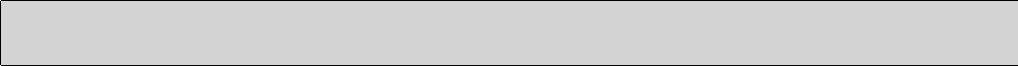 Rubro de IngresosRubro de IngresosRubro de IngresosRubro de IngresosRubro de IngresosRubro de IngresosRubro de IngresosIngresoIngresoIngresoIngresoIngresoIngresoIngresoIngresoIngresoIngresoIngresoIngresoIngresoIngresoIngresoDiferencia(6=5-1)Diferencia(6=5-1)Diferencia(6=5-1)Diferencia(6=5-1)Diferencia(6=5-1)Diferencia(6=5-1)Rubro de IngresosRubro de IngresosRubro de IngresosRubro de IngresosRubro de IngresosRubro de IngresosRubro de IngresosEstimado(1)Ampliaciones yReducciones(2)Ampliaciones yReducciones(2)Modificado(3=1+2)Modificado(3=1+2)Modificado(3=1+2)Devengado(4)Devengado(4)Devengado(4)Recaudado(5)Recaudado(5)Recaudado(5)Recaudado(5)Recaudado(5)Recaudado(5)Diferencia(6=5-1)Diferencia(6=5-1)Diferencia(6=5-1)Diferencia(6=5-1)Diferencia(6=5-1)Diferencia(6=5-1)Rubro de IngresosRubro de IngresosRubro de IngresosRubro de IngresosRubro de IngresosRubro de IngresosRubro de IngresosRubro de IngresosRubro de IngresosRubro de IngresosRubro de IngresosRubro de IngresosRubro de IngresosRubro de IngresosRubro de IngresosRubro de IngresosRubro de IngresosRubro de IngresosRubro de IngresosRubro de IngresosRubro de IngresosIMPUESTOSIMPUESTOSIMPUESTOSIMPUESTOSIMPUESTOS$7,042,840.00$0.00$7,042,840.00$7,042,840.00$7,042,840.00$4,252,806.06$4,252,806.06$4,252,806.06$4,252,806.06$4,252,806.06$4,252,806.06$4,252,806.06$4,252,806.06$4,252,806.06-2,790,033.94-2,790,033.94-2,790,033.94-2,790,033.94-2,790,033.94-2,790,033.94IMPUESTOSIMPUESTOSIMPUESTOSIMPUESTOSIMPUESTOS$7,042,840.00$0.00$7,042,840.00$7,042,840.00$7,042,840.00$4,252,806.06$4,252,806.06$4,252,806.06$4,252,806.06$4,252,806.06$4,252,806.06$4,252,806.06$4,252,806.06$4,252,806.06-2,790,033.94-2,790,033.94-2,790,033.94-2,790,033.94-2,790,033.94-2,790,033.94CUOTAS Y APORTACIONES DE SEGURIDADSOCIALCUOTAS Y APORTACIONES DE SEGURIDADSOCIALCUOTAS Y APORTACIONES DE SEGURIDADSOCIALCUOTAS Y APORTACIONES DE SEGURIDADSOCIALCUOTAS Y APORTACIONES DE SEGURIDADSOCIAL$0.00$0.00$0.00$0.00$0.00$0.00$0.00$0.00$0.00$0.00$0.00$0.00$0.00$0.000.000.000.000.000.000.00CUOTAS Y APORTACIONES DE SEGURIDADSOCIALCUOTAS Y APORTACIONES DE SEGURIDADSOCIALCUOTAS Y APORTACIONES DE SEGURIDADSOCIALCUOTAS Y APORTACIONES DE SEGURIDADSOCIALCUOTAS Y APORTACIONES DE SEGURIDADSOCIAL$0.00$0.00$0.00$0.00$0.00$0.00$0.00$0.00$0.00$0.00$0.00$0.00$0.00$0.000.000.000.000.000.000.00CONTRIBUCIONES DE MEJORASCONTRIBUCIONES DE MEJORASCONTRIBUCIONES DE MEJORASCONTRIBUCIONES DE MEJORASCONTRIBUCIONES DE MEJORAS$0.00$0.00$0.00$0.00$0.00$0.00$0.00$0.00$0.00$0.00$0.00$0.00$0.00$0.000.000.000.000.000.000.00CONTRIBUCIONES DE MEJORASCONTRIBUCIONES DE MEJORASCONTRIBUCIONES DE MEJORASCONTRIBUCIONES DE MEJORASCONTRIBUCIONES DE MEJORAS$0.00$0.00$0.00$0.00$0.00$0.00$0.00$0.00$0.00$0.00$0.00$0.00$0.00$0.000.000.000.000.000.000.00DERECHOSDERECHOSDERECHOSDERECHOSDERECHOS$11,433,810.00$0.00$11,433,810.00$11,433,810.00$11,433,810.00$2,581,117.13$2,581,117.13$2,581,117.13$2,581,117.13$2,581,117.13$2,581,117.13$2,581,117.13$2,581,117.13$2,581,117.13-8,852,692.87-8,852,692.87-8,852,692.87-8,852,692.87-8,852,692.87-8,852,692.87DERECHOSDERECHOSDERECHOSDERECHOSDERECHOS$11,433,810.00$0.00$11,433,810.00$11,433,810.00$11,433,810.00$2,581,117.13$2,581,117.13$2,581,117.13$2,581,117.13$2,581,117.13$2,581,117.13$2,581,117.13$2,581,117.13$2,581,117.13-8,852,692.87-8,852,692.87-8,852,692.87-8,852,692.87-8,852,692.87-8,852,692.87PRODUCTOSPRODUCTOSPRODUCTOSPRODUCTOSPRODUCTOS$3,502,000.00$0.00$3,502,000.00$3,502,000.00$3,502,000.00$1,499,831.10$1,499,831.10$1,499,831.10$1,499,831.10$1,499,831.10$1,499,831.10$1,499,831.10$1,499,831.10$1,499,831.10-2,002,168.90-2,002,168.90-2,002,168.90-2,002,168.90-2,002,168.90-2,002,168.90PRODUCTOSPRODUCTOSPRODUCTOSPRODUCTOSPRODUCTOS$3,502,000.00$0.00$3,502,000.00$3,502,000.00$3,502,000.00$1,499,831.10$1,499,831.10$1,499,831.10$1,499,831.10$1,499,831.10$1,499,831.10$1,499,831.10$1,499,831.10$1,499,831.10-2,002,168.90-2,002,168.90-2,002,168.90-2,002,168.90-2,002,168.90-2,002,168.90APROVECHAMIENTOSAPROVECHAMIENTOSAPROVECHAMIENTOSAPROVECHAMIENTOSAPROVECHAMIENTOS$2,537,000.00$0.00$2,537,000.00$2,537,000.00$2,537,000.00$1,495,807.85$1,495,807.85$1,495,807.85$1,495,807.85$1,495,807.85$1,495,807.85$1,495,807.85$1,495,807.85$1,495,807.85-1,041,192.15-1,041,192.15-1,041,192.15-1,041,192.15-1,041,192.15-1,041,192.15APROVECHAMIENTOSAPROVECHAMIENTOSAPROVECHAMIENTOSAPROVECHAMIENTOSAPROVECHAMIENTOS$2,537,000.00$0.00$2,537,000.00$2,537,000.00$2,537,000.00$1,495,807.85$1,495,807.85$1,495,807.85$1,495,807.85$1,495,807.85$1,495,807.85$1,495,807.85$1,495,807.85$1,495,807.85-1,041,192.15-1,041,192.15-1,041,192.15-1,041,192.15-1,041,192.15-1,041,192.15INGRESOS POR VENTA DE BIENES,PRESTACIÓN DE SERVICIOS Y OTROSINGRESOSINGRESOS POR VENTA DE BIENES,PRESTACIÓN DE SERVICIOS Y OTROSINGRESOSINGRESOS POR VENTA DE BIENES,PRESTACIÓN DE SERVICIOS Y OTROSINGRESOSINGRESOS POR VENTA DE BIENES,PRESTACIÓN DE SERVICIOS Y OTROSINGRESOSINGRESOS POR VENTA DE BIENES,PRESTACIÓN DE SERVICIOS Y OTROSINGRESOS$0.00$0.00$0.00$0.00$0.00$0.00$0.00$0.00$0.00$0.00$0.00$0.00$0.00$0.000.000.000.000.000.000.00INGRESOS POR VENTA DE BIENES,PRESTACIÓN DE SERVICIOS Y OTROSINGRESOSINGRESOS POR VENTA DE BIENES,PRESTACIÓN DE SERVICIOS Y OTROSINGRESOSINGRESOS POR VENTA DE BIENES,PRESTACIÓN DE SERVICIOS Y OTROSINGRESOSINGRESOS POR VENTA DE BIENES,PRESTACIÓN DE SERVICIOS Y OTROSINGRESOSINGRESOS POR VENTA DE BIENES,PRESTACIÓN DE SERVICIOS Y OTROSINGRESOS$0.00$0.00$0.00$0.00$0.00$0.00$0.00$0.00$0.00$0.00$0.00$0.00$0.00$0.000.000.000.000.000.000.00PARTICIPACIONES, APORTACIONES,CONVENIOS, INCENTIVOS DERIVADOS DE LACOLABORACIÓN FISCAL Y FONDOS DISTINTOSDE APORTACIONESPARTICIPACIONES, APORTACIONES,CONVENIOS, INCENTIVOS DERIVADOS DE LACOLABORACIÓN FISCAL Y FONDOS DISTINTOSDE APORTACIONESPARTICIPACIONES, APORTACIONES,CONVENIOS, INCENTIVOS DERIVADOS DE LACOLABORACIÓN FISCAL Y FONDOS DISTINTOSDE APORTACIONESPARTICIPACIONES, APORTACIONES,CONVENIOS, INCENTIVOS DERIVADOS DE LACOLABORACIÓN FISCAL Y FONDOS DISTINTOSDE APORTACIONESPARTICIPACIONES, APORTACIONES,CONVENIOS, INCENTIVOS DERIVADOS DE LACOLABORACIÓN FISCAL Y FONDOS DISTINTOSDE APORTACIONES$131,014,032.65$0.00$131,014,032.65$131,014,032.65$131,014,032.65$73,683,640.57$73,683,640.57$73,683,640.57$73,683,640.57$73,683,640.57$73,683,640.57$73,683,640.57$73,683,640.57$73,683,640.57-57,330,392.08-57,330,392.08-57,330,392.08-57,330,392.08-57,330,392.08-57,330,392.08PARTICIPACIONES, APORTACIONES,CONVENIOS, INCENTIVOS DERIVADOS DE LACOLABORACIÓN FISCAL Y FONDOS DISTINTOSDE APORTACIONESPARTICIPACIONES, APORTACIONES,CONVENIOS, INCENTIVOS DERIVADOS DE LACOLABORACIÓN FISCAL Y FONDOS DISTINTOSDE APORTACIONESPARTICIPACIONES, APORTACIONES,CONVENIOS, INCENTIVOS DERIVADOS DE LACOLABORACIÓN FISCAL Y FONDOS DISTINTOSDE APORTACIONESPARTICIPACIONES, APORTACIONES,CONVENIOS, INCENTIVOS DERIVADOS DE LACOLABORACIÓN FISCAL Y FONDOS DISTINTOSDE APORTACIONESPARTICIPACIONES, APORTACIONES,CONVENIOS, INCENTIVOS DERIVADOS DE LACOLABORACIÓN FISCAL Y FONDOS DISTINTOSDE APORTACIONES$131,014,032.65$0.00$131,014,032.65$131,014,032.65$131,014,032.65$73,683,640.57$73,683,640.57$73,683,640.57$73,683,640.57$73,683,640.57$73,683,640.57$73,683,640.57$73,683,640.57$73,683,640.57-57,330,392.08-57,330,392.08-57,330,392.08-57,330,392.08-57,330,392.08-57,330,392.08TRANSFERENCIAS, ASIGNACIONES,SUBSIDIOS Y SUBVENCIONES, Y PENSIONES YJUBILACIONESTRANSFERENCIAS, ASIGNACIONES,SUBSIDIOS Y SUBVENCIONES, Y PENSIONES YJUBILACIONESTRANSFERENCIAS, ASIGNACIONES,SUBSIDIOS Y SUBVENCIONES, Y PENSIONES YJUBILACIONESTRANSFERENCIAS, ASIGNACIONES,SUBSIDIOS Y SUBVENCIONES, Y PENSIONES YJUBILACIONESTRANSFERENCIAS, ASIGNACIONES,SUBSIDIOS Y SUBVENCIONES, Y PENSIONES YJUBILACIONES$0.00$0.00$0.00$0.00$0.00$0.00$0.00$0.00$0.00$0.00$0.00$0.00$0.00$0.000.000.000.000.000.000.00TRANSFERENCIAS, ASIGNACIONES,SUBSIDIOS Y SUBVENCIONES, Y PENSIONES YJUBILACIONESTRANSFERENCIAS, ASIGNACIONES,SUBSIDIOS Y SUBVENCIONES, Y PENSIONES YJUBILACIONESTRANSFERENCIAS, ASIGNACIONES,SUBSIDIOS Y SUBVENCIONES, Y PENSIONES YJUBILACIONESTRANSFERENCIAS, ASIGNACIONES,SUBSIDIOS Y SUBVENCIONES, Y PENSIONES YJUBILACIONESTRANSFERENCIAS, ASIGNACIONES,SUBSIDIOS Y SUBVENCIONES, Y PENSIONES YJUBILACIONES$0.00$0.00$0.00$0.00$0.00$0.00$0.00$0.00$0.00$0.00$0.00$0.00$0.00$0.000.000.000.000.000.000.00INGRESOS DERIVADOS DE FINANCIAMIENTOSINGRESOS DERIVADOS DE FINANCIAMIENTOSINGRESOS DERIVADOS DE FINANCIAMIENTOSINGRESOS DERIVADOS DE FINANCIAMIENTOSINGRESOS DERIVADOS DE FINANCIAMIENTOS$0.00$0.00$0.00$0.00$0.00$0.00$0.00$0.00$0.00$0.00$0.00$0.00$0.00$0.000.000.000.000.000.000.00INGRESOS DERIVADOS DE FINANCIAMIENTOSINGRESOS DERIVADOS DE FINANCIAMIENTOSINGRESOS DERIVADOS DE FINANCIAMIENTOSINGRESOS DERIVADOS DE FINANCIAMIENTOSINGRESOS DERIVADOS DE FINANCIAMIENTOS$0.00$0.00$0.00$0.00$0.00$0.00$0.00$0.00$0.00$0.00$0.00$0.00$0.00$0.000.000.000.000.000.000.00         Total         Total         Total         Total         Total$155,529,682.65$0.00$155,529,682.65$155,529,682.65$155,529,682.65$83,513,202.71$83,513,202.71$83,513,202.71$83,513,202.71$83,513,202.71$83,513,202.71$83,513,202.71$83,513,202.71$83,513,202.71-72,016,479.94-72,016,479.94-72,016,479.94-72,016,479.94-72,016,479.94-72,016,479.94         Total         Total         Total         Total         Total$155,529,682.65$0.00$155,529,682.65$155,529,682.65$155,529,682.65$83,513,202.71$83,513,202.71$83,513,202.71$83,513,202.71$83,513,202.71$83,513,202.71$83,513,202.71$83,513,202.71$83,513,202.71-72,016,479.94-72,016,479.94-72,016,479.94-72,016,479.94-72,016,479.94-72,016,479.94              Ingresos Excedentes              Ingresos Excedentes              Ingresos Excedentes              Ingresos Excedentes              Ingresos Excedentes              Ingresos Excedentes              Ingresos Excedentes              Ingresos Excedentes              Ingresos Excedentes              Ingresos Excedentes-72,016,479.94-72,016,479.94-72,016,479.94-72,016,479.94-72,016,479.94-72,016,479.94              Ingresos Excedentes              Ingresos Excedentes              Ingresos Excedentes              Ingresos Excedentes              Ingresos Excedentes              Ingresos Excedentes              Ingresos Excedentes              Ingresos Excedentes              Ingresos Excedentes              Ingresos Excedentes-72,016,479.94-72,016,479.94-72,016,479.94-72,016,479.94-72,016,479.94-72,016,479.94Page 1Page 1Municipio de TecozautlaMunicipio de TecozautlaMunicipio de TecozautlaMunicipio de TecozautlaMunicipio de TecozautlaMunicipio de TecozautlaMunicipio de TecozautlaMunicipio de TecozautlaMunicipio de TecozautlaMunicipio de TecozautlaMunicipio de TecozautlaMunicipio de TecozautlaMunicipio de TecozautlaMunicipio de TecozautlaMunicipio de TecozautlaMunicipio de TecozautlaMunicipio de TecozautlaMunicipio de TecozautlaMunicipio de TecozautlaMunicipio de TecozautlaMunicipio de TecozautlaMunicipio de Tecozautla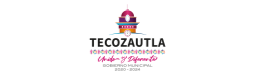 Estado de HidalgoEstado de HidalgoEstado de HidalgoEstado de HidalgoEstado de HidalgoEstado de HidalgoEstado de HidalgoEstado de HidalgoEstado de HidalgoEstado de HidalgoEstado de HidalgoEstado de HidalgoEstado de HidalgoEstado de HidalgoEstado de HidalgoEstado de HidalgoEstado de HidalgoEstado de HidalgoEstado de HidalgoEstado de HidalgoEstado de HidalgoEstado de HidalgoEstado de HidalgoEstado de HidalgoEstado de HidalgoEstado de HidalgoUsr: SUPERVISORUsr: SUPERVISORUsr: SUPERVISORUsr: SUPERVISOREstado de HidalgoEstado de HidalgoEstado de HidalgoEstado de HidalgoEstado de HidalgoEstado de HidalgoEstado de HidalgoEstado de HidalgoEstado de HidalgoEstado de HidalgoEstado de HidalgoEstado de HidalgoEstado de HidalgoUsr: SUPERVISORUsr: SUPERVISORUsr: SUPERVISORUsr: SUPERVISOREstado Analítico de IngresosEstado Analítico de IngresosEstado Analítico de IngresosEstado Analítico de IngresosEstado Analítico de IngresosEstado Analítico de IngresosEstado Analítico de IngresosEstado Analítico de IngresosEstado Analítico de IngresosEstado Analítico de IngresosEstado Analítico de IngresosEstado Analítico de IngresosUsr: SUPERVISORUsr: SUPERVISORUsr: SUPERVISORUsr: SUPERVISOREstado Analítico de IngresosEstado Analítico de IngresosEstado Analítico de IngresosEstado Analítico de IngresosEstado Analítico de IngresosEstado Analítico de IngresosEstado Analítico de IngresosEstado Analítico de IngresosEstado Analítico de IngresosEstado Analítico de IngresosEstado Analítico de IngresosEstado Analítico de IngresosFecha yFecha yFecha yFecha yFecha yFecha y11/ago./202311/ago./202311/ago./202311/ago./202311/ago./202311/ago./2023Del 01/ene./2023 Al 30/jun./2023Del 01/ene./2023 Al 30/jun./2023Del 01/ene./2023 Al 30/jun./2023Del 01/ene./2023 Al 30/jun./2023Del 01/ene./2023 Al 30/jun./2023Del 01/ene./2023 Al 30/jun./2023Del 01/ene./2023 Al 30/jun./2023Del 01/ene./2023 Al 30/jun./2023Fecha yFecha yFecha yFecha yFecha yFecha y11/ago./202311/ago./202311/ago./202311/ago./202311/ago./202311/ago./2023Del 01/ene./2023 Al 30/jun./2023Del 01/ene./2023 Al 30/jun./2023Del 01/ene./2023 Al 30/jun./2023Del 01/ene./2023 Al 30/jun./2023Del 01/ene./2023 Al 30/jun./2023Del 01/ene./2023 Al 30/jun./2023Del 01/ene./2023 Al 30/jun./2023Del 01/ene./2023 Al 30/jun./2023Fecha yFecha yFecha yFecha yFecha yFecha y11/ago./202311/ago./202311/ago./202311/ago./202311/ago./202311/ago./2023Rep: rptEstadoPresupuestoIngresosRB_CP_2019Rep: rptEstadoPresupuestoIngresosRB_CP_2019Rep: rptEstadoPresupuestoIngresosRB_CP_2019Rep: rptEstadoPresupuestoIngresosRB_CP_2019Del 01/ene./2023 Al 30/jun./2023Del 01/ene./2023 Al 30/jun./2023Del 01/ene./2023 Al 30/jun./2023Del 01/ene./2023 Al 30/jun./2023Del 01/ene./2023 Al 30/jun./2023Del 01/ene./2023 Al 30/jun./2023Del 01/ene./2023 Al 30/jun./2023Del 01/ene./2023 Al 30/jun./2023Fecha yFecha yFecha yFecha yFecha yFecha y11/ago./202311/ago./202311/ago./202311/ago./202311/ago./202311/ago./202312:29 p. m.12:29 p. m.12:29 p. m.12:29 p. m.12:29 p. m.12:29 p. m.12:29 p. m.12:29 p. m.12:29 p. m.12:29 p. m.12:29 p. m.12:29 p. m.12:29 p. m.12:29 p. m.12:29 p. m.12:29 p. m.Estado Analítico de Ingresos por Fuente deFinanciamientoEstado Analítico de Ingresos por Fuente deFinanciamientoEstado Analítico de Ingresos por Fuente deFinanciamientoEstado Analítico de Ingresos por Fuente deFinanciamientoEstado Analítico de Ingresos por Fuente deFinanciamientoEstado Analítico de Ingresos por Fuente deFinanciamientoEstado Analítico de Ingresos por Fuente deFinanciamientoEstado Analítico de Ingresos por Fuente deFinanciamientoIngresoIngresoIngresoIngresoIngresoIngresoIngresoIngresoIngresoIngresoIngresoIngresoIngresoIngresoIngreso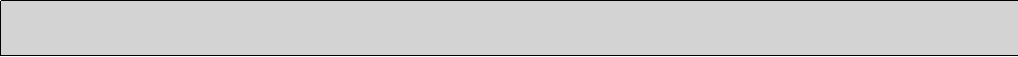 Diferencia(6=5-1)Diferencia(6=5-1)Diferencia(6=5-1)Diferencia(6=5-1)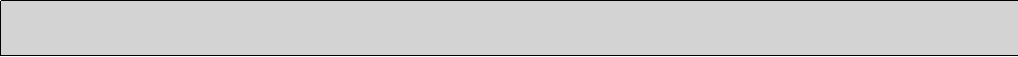 Estado Analítico de Ingresos por Fuente deFinanciamientoEstado Analítico de Ingresos por Fuente deFinanciamientoEstado Analítico de Ingresos por Fuente deFinanciamientoEstado Analítico de Ingresos por Fuente deFinanciamientoEstado Analítico de Ingresos por Fuente deFinanciamientoEstado Analítico de Ingresos por Fuente deFinanciamientoEstado Analítico de Ingresos por Fuente deFinanciamientoEstado Analítico de Ingresos por Fuente deFinanciamientoEstimado(1)Ampliaciones yReducciones(2)Ampliaciones yReducciones(2)Modificado(3=1+2)Modificado(3=1+2)Devengado(4)Devengado(4)Devengado(4)Recaudado(5)Recaudado(5)Recaudado(5)Recaudado(5)Recaudado(5)Recaudado(5)Recaudado(5)Diferencia(6=5-1)Diferencia(6=5-1)Diferencia(6=5-1)Diferencia(6=5-1)Estado Analítico de Ingresos por Fuente deFinanciamientoEstado Analítico de Ingresos por Fuente deFinanciamientoEstado Analítico de Ingresos por Fuente deFinanciamientoEstado Analítico de Ingresos por Fuente deFinanciamientoEstado Analítico de Ingresos por Fuente deFinanciamientoEstado Analítico de Ingresos por Fuente deFinanciamientoEstado Analítico de Ingresos por Fuente deFinanciamientoEstado Analítico de Ingresos por Fuente deFinanciamientoEstado Analítico de Ingresos por Fuente deFinanciamientoEstado Analítico de Ingresos por Fuente deFinanciamientoEstado Analítico de Ingresos por Fuente deFinanciamientoEstado Analítico de Ingresos por Fuente deFinanciamientoEstado Analítico de Ingresos por Fuente deFinanciamientoEstado Analítico de Ingresos por Fuente deFinanciamientoEstado Analítico de Ingresos por Fuente deFinanciamientoEstado Analítico de Ingresos por Fuente deFinanciamiento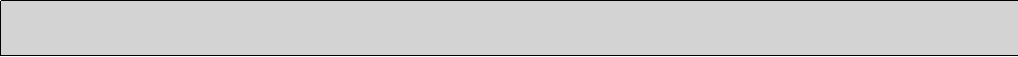 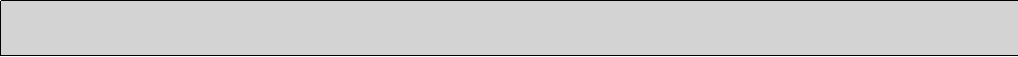 Ingresos del Poder Ejecutivo Federal o Estatal y de losMunicipiosIngresos del Poder Ejecutivo Federal o Estatal y de losMunicipiosIngresos del Poder Ejecutivo Federal o Estatal y de losMunicipiosIngresos del Poder Ejecutivo Federal o Estatal y de losMunicipiosIngresos del Poder Ejecutivo Federal o Estatal y de losMunicipiosIngresos del Poder Ejecutivo Federal o Estatal y de losMunicipiosIngresos del Poder Ejecutivo Federal o Estatal y de losMunicipiosIngresos del Poder Ejecutivo Federal o Estatal y de losMunicipiosIMPUESTOSIMPUESTOSIMPUESTOSIMPUESTOSIMPUESTOSIMPUESTOS$7,042,840.00$0.00$0.00$7,042,840.00$7,042,840.00$4,252,806.06$4,252,806.06$4,252,806.06$4,252,806.06$4,252,806.06$4,252,806.06$4,252,806.06$4,252,806.06$4,252,806.06$4,252,806.06-2,790,033.94-2,790,033.94-2,790,033.94-2,790,033.94-2,790,033.94-2,790,033.94-2,790,033.94CUOTAS Y APORTACIONES DE SEGURIDAD SOCIALCUOTAS Y APORTACIONES DE SEGURIDAD SOCIALCUOTAS Y APORTACIONES DE SEGURIDAD SOCIALCUOTAS Y APORTACIONES DE SEGURIDAD SOCIALCUOTAS Y APORTACIONES DE SEGURIDAD SOCIALCUOTAS Y APORTACIONES DE SEGURIDAD SOCIAL$0.00$0.00$0.00$0.00$0.00$0.00$0.00$0.00$0.00$0.00$0.00$0.00$0.00$0.00$0.000.000.000.000.000.000.000.00CONTRIBUCIONES DE MEJORASCONTRIBUCIONES DE MEJORASCONTRIBUCIONES DE MEJORASCONTRIBUCIONES DE MEJORASCONTRIBUCIONES DE MEJORASCONTRIBUCIONES DE MEJORAS$0.00$0.00$0.00$0.00$0.00$0.00$0.00$0.00$0.00$0.00$0.00$0.00$0.00$0.00$0.000.000.000.000.000.000.000.00DERECHOSDERECHOSDERECHOSDERECHOSDERECHOSDERECHOS$11,433,810.00$0.00$0.00$11,433,810.00$11,433,810.00$2,581,117.13$2,581,117.13$2,581,117.13$2,581,117.13$2,581,117.13$2,581,117.13$2,581,117.13$2,581,117.13$2,581,117.13$2,581,117.13-8,852,692.87-8,852,692.87-8,852,692.87-8,852,692.87-8,852,692.87-8,852,692.87-8,852,692.87PRODUCTOSPRODUCTOSPRODUCTOSPRODUCTOSPRODUCTOSPRODUCTOS$3,502,000.00$0.00$0.00$3,502,000.00$3,502,000.00$1,499,831.10$1,499,831.10$1,499,831.10$1,499,831.10$1,499,831.10$1,499,831.10$1,499,831.10$1,499,831.10$1,499,831.10$1,499,831.10-2,002,168.90-2,002,168.90-2,002,168.90-2,002,168.90-2,002,168.90-2,002,168.90-2,002,168.90APROVECHAMIENTOSAPROVECHAMIENTOSAPROVECHAMIENTOSAPROVECHAMIENTOSAPROVECHAMIENTOSAPROVECHAMIENTOS$2,537,000.00$0.00$0.00$2,537,000.00$2,537,000.00$1,495,807.85$1,495,807.85$1,495,807.85$1,495,807.85$1,495,807.85$1,495,807.85$1,495,807.85$1,495,807.85$1,495,807.85$1,495,807.85-1,041,192.15-1,041,192.15-1,041,192.15-1,041,192.15-1,041,192.15-1,041,192.15-1,041,192.15PARTICIPACIONES, APORTACIONES, CONVENIOS, INCENTIVOSDERIVADOS DE LA COLABORACIÓN FISCAL Y FONDOS DISTINTOS DEAPORTACIONESPARTICIPACIONES, APORTACIONES, CONVENIOS, INCENTIVOSDERIVADOS DE LA COLABORACIÓN FISCAL Y FONDOS DISTINTOS DEAPORTACIONESPARTICIPACIONES, APORTACIONES, CONVENIOS, INCENTIVOSDERIVADOS DE LA COLABORACIÓN FISCAL Y FONDOS DISTINTOS DEAPORTACIONESPARTICIPACIONES, APORTACIONES, CONVENIOS, INCENTIVOSDERIVADOS DE LA COLABORACIÓN FISCAL Y FONDOS DISTINTOS DEAPORTACIONESPARTICIPACIONES, APORTACIONES, CONVENIOS, INCENTIVOSDERIVADOS DE LA COLABORACIÓN FISCAL Y FONDOS DISTINTOS DEAPORTACIONESPARTICIPACIONES, APORTACIONES, CONVENIOS, INCENTIVOSDERIVADOS DE LA COLABORACIÓN FISCAL Y FONDOS DISTINTOS DEAPORTACIONES$131,014,032.65$0.00$0.00$131,014,032.65$131,014,032.65$73,683,640.57$73,683,640.57$73,683,640.57$73,683,640.57$73,683,640.57$73,683,640.57$73,683,640.57$73,683,640.57$73,683,640.57$73,683,640.57-57,330,392.08-57,330,392.08-57,330,392.08-57,330,392.08-57,330,392.08-57,330,392.08-57,330,392.08PARTICIPACIONES, APORTACIONES, CONVENIOS, INCENTIVOSDERIVADOS DE LA COLABORACIÓN FISCAL Y FONDOS DISTINTOS DEAPORTACIONESPARTICIPACIONES, APORTACIONES, CONVENIOS, INCENTIVOSDERIVADOS DE LA COLABORACIÓN FISCAL Y FONDOS DISTINTOS DEAPORTACIONESPARTICIPACIONES, APORTACIONES, CONVENIOS, INCENTIVOSDERIVADOS DE LA COLABORACIÓN FISCAL Y FONDOS DISTINTOS DEAPORTACIONESPARTICIPACIONES, APORTACIONES, CONVENIOS, INCENTIVOSDERIVADOS DE LA COLABORACIÓN FISCAL Y FONDOS DISTINTOS DEAPORTACIONESPARTICIPACIONES, APORTACIONES, CONVENIOS, INCENTIVOSDERIVADOS DE LA COLABORACIÓN FISCAL Y FONDOS DISTINTOS DEAPORTACIONESPARTICIPACIONES, APORTACIONES, CONVENIOS, INCENTIVOSDERIVADOS DE LA COLABORACIÓN FISCAL Y FONDOS DISTINTOS DEAPORTACIONES$131,014,032.65$0.00$0.00$131,014,032.65$131,014,032.65$73,683,640.57$73,683,640.57$73,683,640.57$73,683,640.57$73,683,640.57$73,683,640.57$73,683,640.57$73,683,640.57$73,683,640.57$73,683,640.57-57,330,392.08-57,330,392.08-57,330,392.08-57,330,392.08-57,330,392.08-57,330,392.08-57,330,392.08TRANSFERENCIAS, ASIGNACIONES, SUBSIDIOS Y SUBVENCIONES, YPENSIONES Y JUBILACIONESTRANSFERENCIAS, ASIGNACIONES, SUBSIDIOS Y SUBVENCIONES, YPENSIONES Y JUBILACIONESTRANSFERENCIAS, ASIGNACIONES, SUBSIDIOS Y SUBVENCIONES, YPENSIONES Y JUBILACIONESTRANSFERENCIAS, ASIGNACIONES, SUBSIDIOS Y SUBVENCIONES, YPENSIONES Y JUBILACIONESTRANSFERENCIAS, ASIGNACIONES, SUBSIDIOS Y SUBVENCIONES, YPENSIONES Y JUBILACIONESTRANSFERENCIAS, ASIGNACIONES, SUBSIDIOS Y SUBVENCIONES, YPENSIONES Y JUBILACIONES$0.00$0.00$0.00$0.00$0.00$0.00$0.00$0.00$0.00$0.00$0.00$0.00$0.00$0.00$0.000.000.000.000.000.000.000.00TRANSFERENCIAS, ASIGNACIONES, SUBSIDIOS Y SUBVENCIONES, YPENSIONES Y JUBILACIONESTRANSFERENCIAS, ASIGNACIONES, SUBSIDIOS Y SUBVENCIONES, YPENSIONES Y JUBILACIONESTRANSFERENCIAS, ASIGNACIONES, SUBSIDIOS Y SUBVENCIONES, YPENSIONES Y JUBILACIONESTRANSFERENCIAS, ASIGNACIONES, SUBSIDIOS Y SUBVENCIONES, YPENSIONES Y JUBILACIONESTRANSFERENCIAS, ASIGNACIONES, SUBSIDIOS Y SUBVENCIONES, YPENSIONES Y JUBILACIONESTRANSFERENCIAS, ASIGNACIONES, SUBSIDIOS Y SUBVENCIONES, YPENSIONES Y JUBILACIONES$0.00$0.00$0.00$0.00$0.00$0.00$0.00$0.00$0.00$0.00$0.00$0.00$0.00$0.00$0.000.000.000.000.000.000.000.00Ingresos de los Entes Públicos de los Poderes Legislativo yJudicial, de los Órganos Autónomosy del Sector Paraestatal o Paramunicipal, así como de lasEmpresas Productivas del EstadoIngresos de los Entes Públicos de los Poderes Legislativo yJudicial, de los Órganos Autónomosy del Sector Paraestatal o Paramunicipal, así como de lasEmpresas Productivas del EstadoIngresos de los Entes Públicos de los Poderes Legislativo yJudicial, de los Órganos Autónomosy del Sector Paraestatal o Paramunicipal, así como de lasEmpresas Productivas del EstadoIngresos de los Entes Públicos de los Poderes Legislativo yJudicial, de los Órganos Autónomosy del Sector Paraestatal o Paramunicipal, así como de lasEmpresas Productivas del EstadoIngresos de los Entes Públicos de los Poderes Legislativo yJudicial, de los Órganos Autónomosy del Sector Paraestatal o Paramunicipal, así como de lasEmpresas Productivas del EstadoIngresos de los Entes Públicos de los Poderes Legislativo yJudicial, de los Órganos Autónomosy del Sector Paraestatal o Paramunicipal, así como de lasEmpresas Productivas del EstadoIngresos de los Entes Públicos de los Poderes Legislativo yJudicial, de los Órganos Autónomosy del Sector Paraestatal o Paramunicipal, así como de lasEmpresas Productivas del EstadoIngresos de los Entes Públicos de los Poderes Legislativo yJudicial, de los Órganos Autónomosy del Sector Paraestatal o Paramunicipal, así como de lasEmpresas Productivas del EstadoIngresos de los Entes Públicos de los Poderes Legislativo yJudicial, de los Órganos Autónomosy del Sector Paraestatal o Paramunicipal, así como de lasEmpresas Productivas del EstadoIngresos de los Entes Públicos de los Poderes Legislativo yJudicial, de los Órganos Autónomosy del Sector Paraestatal o Paramunicipal, así como de lasEmpresas Productivas del EstadoIngresos de los Entes Públicos de los Poderes Legislativo yJudicial, de los Órganos Autónomosy del Sector Paraestatal o Paramunicipal, así como de lasEmpresas Productivas del EstadoIngresos de los Entes Públicos de los Poderes Legislativo yJudicial, de los Órganos Autónomosy del Sector Paraestatal o Paramunicipal, así como de lasEmpresas Productivas del EstadoIngresos de los Entes Públicos de los Poderes Legislativo yJudicial, de los Órganos Autónomosy del Sector Paraestatal o Paramunicipal, así como de lasEmpresas Productivas del EstadoIngresos de los Entes Públicos de los Poderes Legislativo yJudicial, de los Órganos Autónomosy del Sector Paraestatal o Paramunicipal, así como de lasEmpresas Productivas del EstadoIngresos de los Entes Públicos de los Poderes Legislativo yJudicial, de los Órganos Autónomosy del Sector Paraestatal o Paramunicipal, así como de lasEmpresas Productivas del EstadoIngresos de los Entes Públicos de los Poderes Legislativo yJudicial, de los Órganos Autónomosy del Sector Paraestatal o Paramunicipal, así como de lasEmpresas Productivas del Estado20CUOTAS Y APORTACIONES DE SEGURIDAD SOCIALCUOTAS Y APORTACIONES DE SEGURIDAD SOCIALCUOTAS Y APORTACIONES DE SEGURIDAD SOCIALCUOTAS Y APORTACIONES DE SEGURIDAD SOCIALCUOTAS Y APORTACIONES DE SEGURIDAD SOCIALCUOTAS Y APORTACIONES DE SEGURIDAD SOCIALCUOTAS Y APORTACIONES DE SEGURIDAD SOCIAL$0.00$0.00$0.00$0.00$0.00$0.00$0.00$0.00$0.00$0.00$0.00$0.00$0.00$0.00$0.000.000.000.000.000.000.000.0050PRODUCTOSPRODUCTOSPRODUCTOSPRODUCTOSPRODUCTOSPRODUCTOSPRODUCTOS$0.00$0.00$0.00$0.00$0.00$0.00$0.00$0.00$0.00$0.00$0.00$0.00$0.00$0.00$0.000.000.000.000.000.000.000.0070INGRESOS POR VENTA DE BIENES, PRESTACIÓN DE SERVICIOS Y OTROSINGRESOSINGRESOS POR VENTA DE BIENES, PRESTACIÓN DE SERVICIOS Y OTROSINGRESOSINGRESOS POR VENTA DE BIENES, PRESTACIÓN DE SERVICIOS Y OTROSINGRESOSINGRESOS POR VENTA DE BIENES, PRESTACIÓN DE SERVICIOS Y OTROSINGRESOSINGRESOS POR VENTA DE BIENES, PRESTACIÓN DE SERVICIOS Y OTROSINGRESOSINGRESOS POR VENTA DE BIENES, PRESTACIÓN DE SERVICIOS Y OTROSINGRESOSINGRESOS POR VENTA DE BIENES, PRESTACIÓN DE SERVICIOS Y OTROSINGRESOS$0.00$0.00$0.00$0.00$0.00$0.00$0.00$0.00$0.00$0.00$0.00$0.00$0.00$0.00$0.000.000.000.000.000.000.000.0090TRANSFERENCIAS, ASIGNACIONES, SUBSIDIOS Y SUBVENCIONES, YPENSIONES Y JUBILACIONESTRANSFERENCIAS, ASIGNACIONES, SUBSIDIOS Y SUBVENCIONES, YPENSIONES Y JUBILACIONESTRANSFERENCIAS, ASIGNACIONES, SUBSIDIOS Y SUBVENCIONES, YPENSIONES Y JUBILACIONESTRANSFERENCIAS, ASIGNACIONES, SUBSIDIOS Y SUBVENCIONES, YPENSIONES Y JUBILACIONESTRANSFERENCIAS, ASIGNACIONES, SUBSIDIOS Y SUBVENCIONES, YPENSIONES Y JUBILACIONESTRANSFERENCIAS, ASIGNACIONES, SUBSIDIOS Y SUBVENCIONES, YPENSIONES Y JUBILACIONESTRANSFERENCIAS, ASIGNACIONES, SUBSIDIOS Y SUBVENCIONES, YPENSIONES Y JUBILACIONES$0.00$0.00$0.00$0.00$0.00$0.00$0.00$0.00$0.00$0.00$0.00$0.00$0.00$0.00$0.000.000.000.000.000.000.000.00Ingresos Derivados de FinanciamientoIngresos Derivados de FinanciamientoIngresos Derivados de FinanciamientoIngresos Derivados de FinanciamientoIngresos Derivados de FinanciamientoIngresos Derivados de FinanciamientoIngresos Derivados de FinanciamientoIngresos Derivados de FinanciamientoINGRESOS DERIVADOS DE FINANCIAMIENTOSINGRESOS DERIVADOS DE FINANCIAMIENTOSINGRESOS DERIVADOS DE FINANCIAMIENTOSINGRESOS DERIVADOS DE FINANCIAMIENTOSINGRESOS DERIVADOS DE FINANCIAMIENTOSINGRESOS DERIVADOS DE FINANCIAMIENTOSINGRESOS DERIVADOS DE FINANCIAMIENTOS0.000.000.000.000.000.000.0098INGRESOS DERIVADOS DE FINANCIAMIENTOSINGRESOS DERIVADOS DE FINANCIAMIENTOSINGRESOS DERIVADOS DE FINANCIAMIENTOSINGRESOS DERIVADOS DE FINANCIAMIENTOSINGRESOS DERIVADOS DE FINANCIAMIENTOSINGRESOS DERIVADOS DE FINANCIAMIENTOSINGRESOS DERIVADOS DE FINANCIAMIENTOS$0.00$0.00$0.00$0.00$0.00$0.00$0.00$0.00$0.00$0.00$0.00$0.00$0.00$0.00$0.000.000.000.000.000.000.000.0098INGRESOS DERIVADOS DE FINANCIAMIENTOSINGRESOS DERIVADOS DE FINANCIAMIENTOSINGRESOS DERIVADOS DE FINANCIAMIENTOSINGRESOS DERIVADOS DE FINANCIAMIENTOSINGRESOS DERIVADOS DE FINANCIAMIENTOSINGRESOS DERIVADOS DE FINANCIAMIENTOSINGRESOS DERIVADOS DE FINANCIAMIENTOS0.000.000.000.000.000.000.00ZZZ         Total         Total         Total         Total         Total$155,529,682.65$0.00$0.00$155,529,682.65$155,529,682.65$83,513,202.71$83,513,202.71$83,513,202.71$83,513,202.71$83,513,202.71$83,513,202.71$83,513,202.71$83,513,202.71$83,513,202.71$83,513,202.71-72,016,479.94-72,016,479.94-72,016,479.94-72,016,479.94-72,016,479.94-72,016,479.94-72,016,479.94ZZZ         Total         Total         Total         Total         Total-72,016,479.94-72,016,479.94-72,016,479.94-72,016,479.94-72,016,479.94-72,016,479.94-72,016,479.94ZZZ         Ingresos Excedentes         Ingresos Excedentes         Ingresos Excedentes         Ingresos Excedentes         Ingresos Excedentes-72,016,479.94-72,016,479.94-72,016,479.94-72,016,479.94-72,016,479.94-72,016,479.94-72,016,479.94Page 2Page 2Page 2